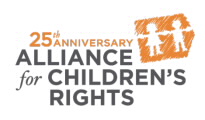 This certifies that                                              attended the 2 hour “Understanding and Accessing Benefits to Support Youth in Foster Care” Webinar Training on April 30, 2019.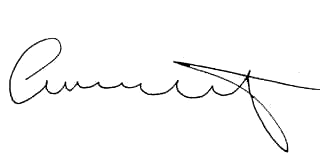 Attendee Signature				       		Angie Schwartz